Физкультурное развлечение «Летняя Олимпиада»в старших группах № 8 и № 1122.06.2018 гИФК Зрячих Л.В.Задачи:развивать наблюдательность, координацию движений; прививать детям любовь к занятию спортом, закреплять знания, полученные на физкультурных занятиях; воспитывать в детях целеустремлённость, настойчивость, дружелюбие, чувство коллективизма.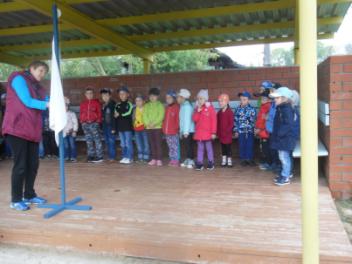 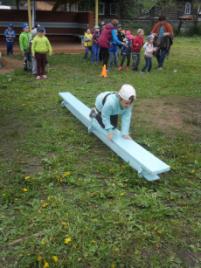        Знакомимся с олимпийским флагом		Быстро проползти по лавке не так и легко как кажется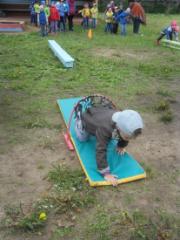 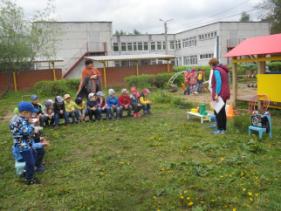 Подлезаем под дугу и не роняем её	Подводим итоги, подсчитывая кубики в крепости каждой команды